«№4 Хромтау орта мектебі» КММ«Медиасауаттылық сауалнама»(4-сынып білім алушыларына арналған)Орындаған педагог-психологтар: Алмаганбетова А.С.                                                                                                                      Рахимжанова А.Р.2021-2022 оқу жылы«№4  Хромтау орта мектебі» КММ-гі 2021оқужылындағы 4-сынып білім алушыларының арасында «Медиасауаттылық» бойынша сауалнама қорытындысы1.Сауалнама жүргізілген күні: 30.09.2021ж2.Зерттелген класс:4 а,ә,б,в,г,д,е.3.Зерттеу мақсаты:Әкімшіліктің сұранысы бойынша4.Класс жетекшілері:Ильясова Д.Н.,Уразмурзина Ғ.Е.,Кабибулла Г.А.,Таимова Р.Ж.,Калабаева Г.К.,Тургумбаева И.М.,Мартыненко Л.А.Қорытынды нәтижесі мына төмендегідей:Қорытынды: Жалпы психологиялық зерттеу бойынша 4-сынып білім алушылардың басым бөлігі интернетке тәуелді екенің анықталды.Зерттеу нәтижесінде: ер балалардың басым бөлігі Майнкрафт,Street of Demons, Free Fire т.б.ойындарға әуес.Ұсыныс: 1.Ата-аналар  балалардың  бейімділігіне байланысты  түрлі үйірмелерге,секцияларға қатысуға ынталандыру .2.Ата-аналар балалардың  ұялы телефондарын үнемі тексеріп,бақылап  отырулары қажет.3.Ата-аналар балалардың күн тәртібін ұстануға дағдыландыру. 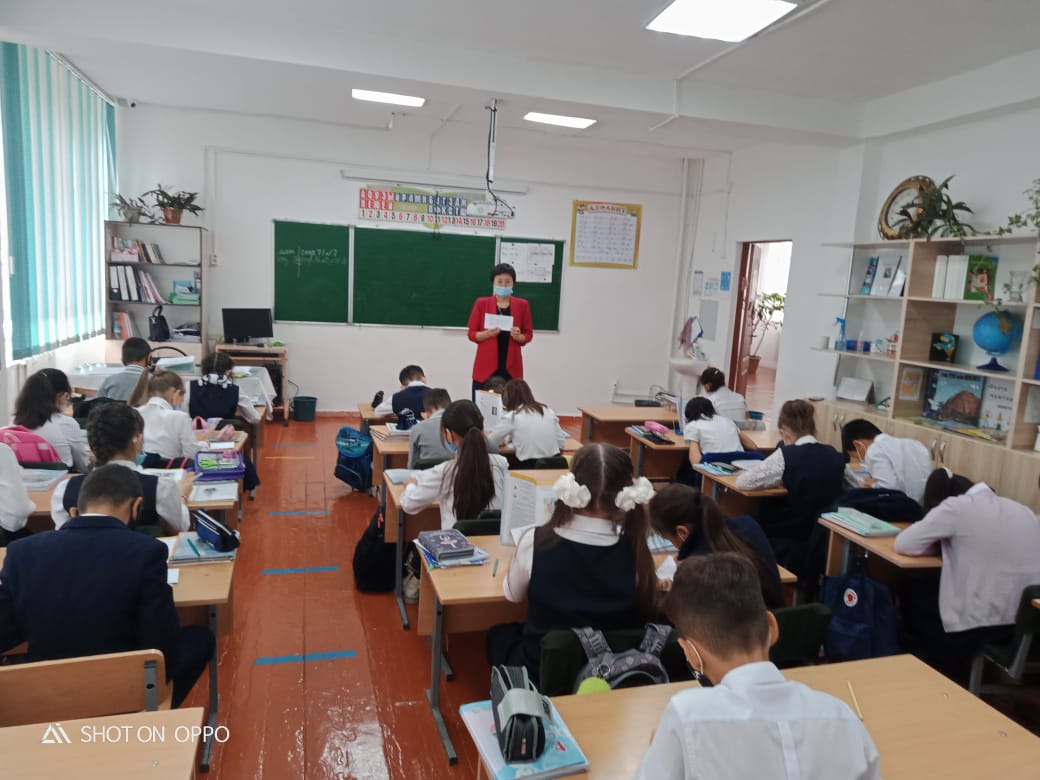 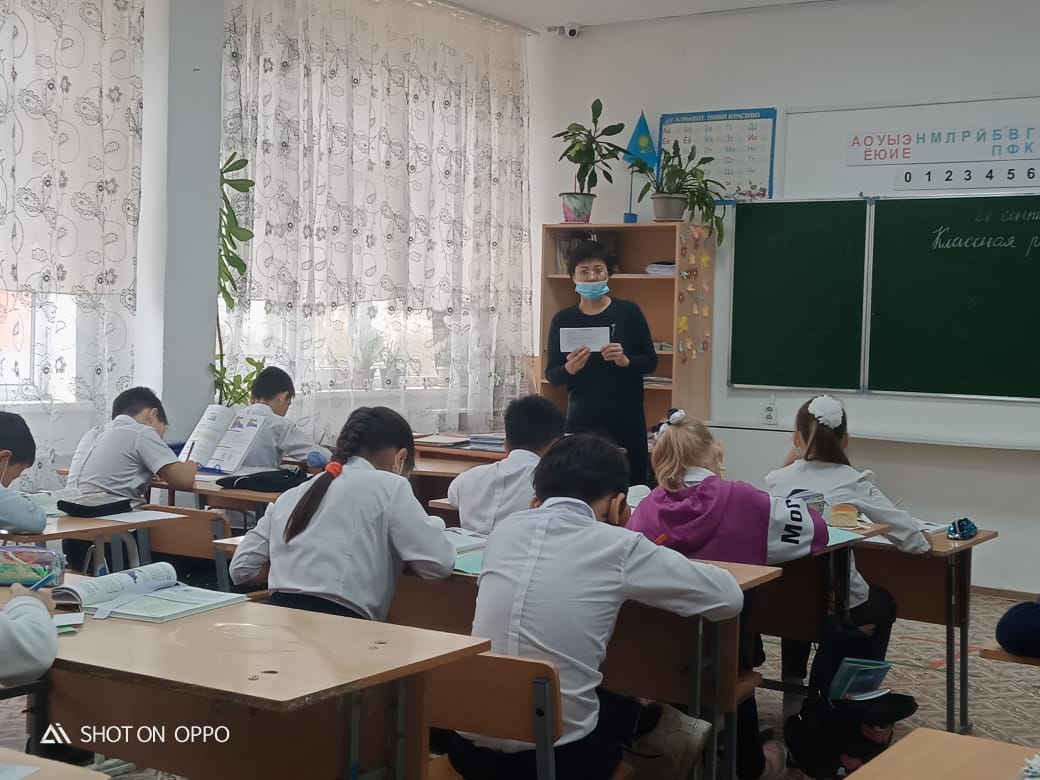 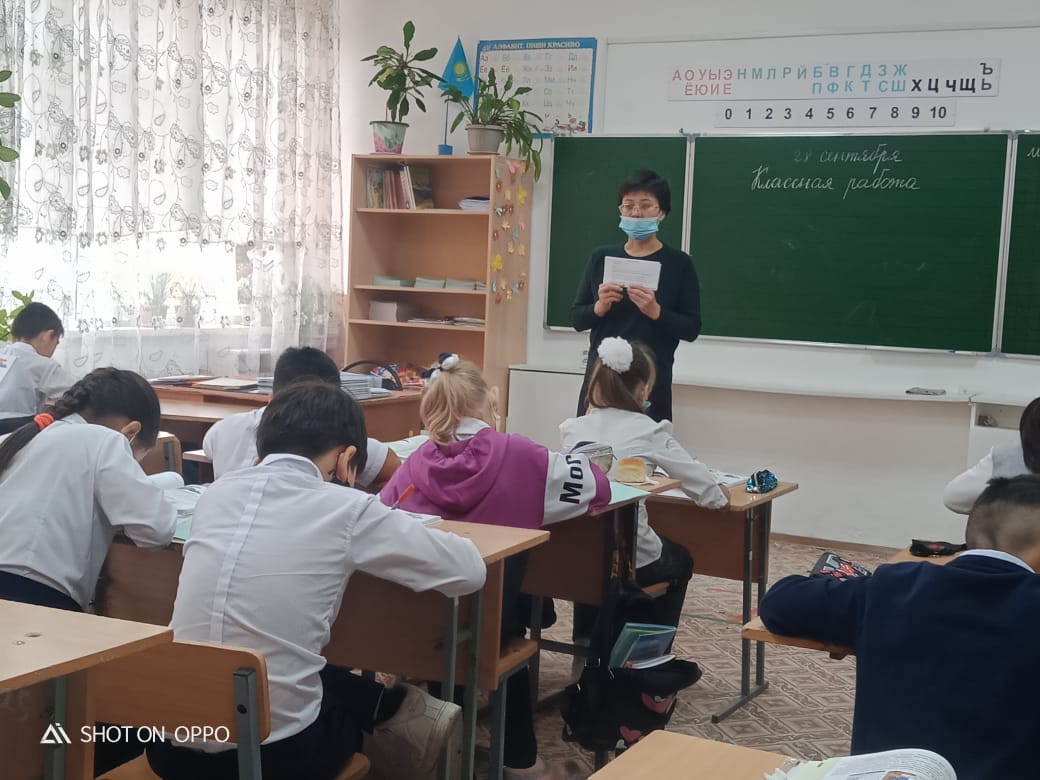 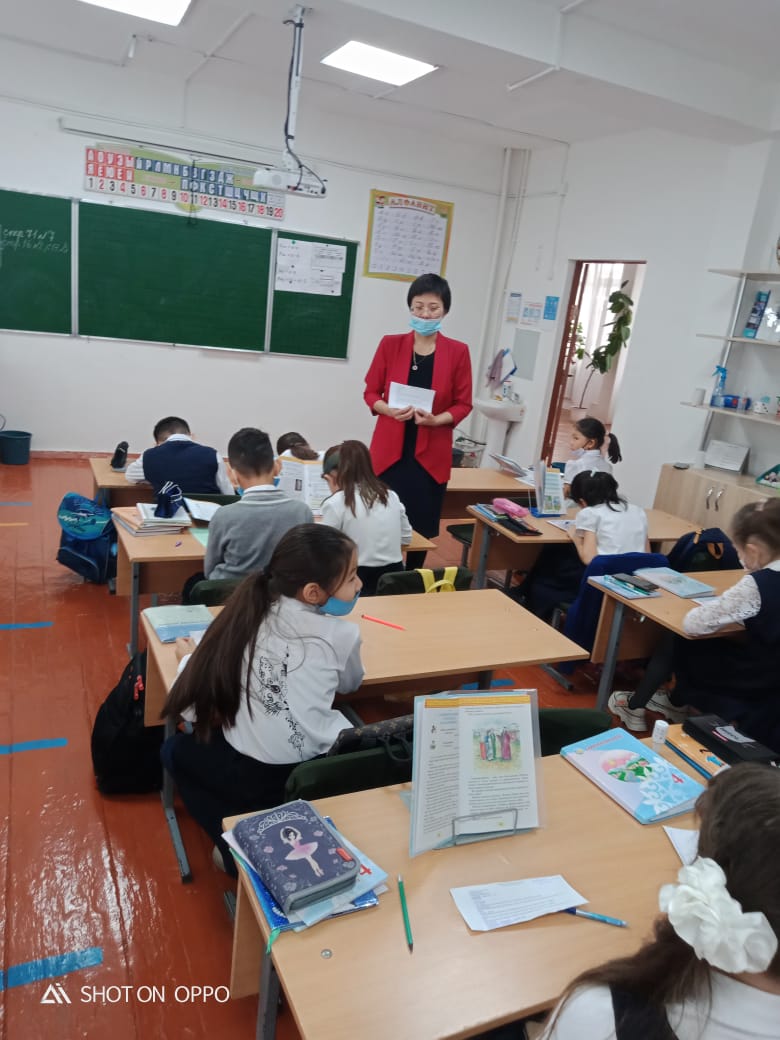 КлассҚай әлеуметтік желіде тіркелгенсіз?Ұялы телефонды күніне неше сағат пайдаланасыз?Интернет,компьтер ойындарын ойнайсыз ба,қандай ойындар?Әлеуметтік желінің қауіпті тұстарын білесізбе?4 «А»75%тик-ток10% инстаграм15%ватсап80%3-4 сағат 10%1-2 сағат10% 30мин100%ия80%-білмейді20%-біледі4 «Ә»67%тик-ток 13%инстаграм 20%ватсап82% 3-4сағат18%2-3сағат100%ия80%-білмейді20%-біледі4 «Б»62% тик-ток10% инстаграм28% ватсап92% 3-4 сағат8% 2-3сағат100%ия80%-білмейді20%-біледі4 «В»92% тик-ток3% инстаграм5% ватсап92% 3-4 сағат 8% 2-3сағат100%ия80%-білмейді20%-біледі4 «Г»92% тик-ток4% инстаграм4% ватсап92% 3-4сағат8% 1-2сағт100%ия80%-білмейді20%-біледі4 «Д»92% тик-ток4% инстаграм4% ватсап92% 3-4 сағат8% 1-2 сағат100%ия80%-білмейді20%-біледі4 «Е» 92% тик-ток4% инстаграм4% ватсап92% 3-4 сағат8% 1-2 сағат100%ия80%-білмейді20%-біледі